Rationale or Comment:All tools must be inspected at start of each shift. Defective tools must be removed from service.End of DocumentDisclaimer: This document is written as a general guideline. MIA+BSI and its Member companies have neither liability nor can they be responsible to any person or entity for any misunderstanding, misuses, or misapplication that would cause loss or damage of any kind, including loss of rights, material, or personal injury, or alleged to be caused directly or indirectly by the information contained in this document.  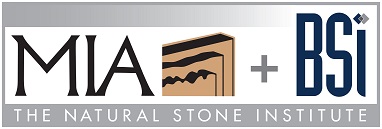 Your company nameWorkplace Safety AssessmentJob Hazard Analysis (JHA)   Your company nameWorkplace Safety AssessmentJob Hazard Analysis (JHA)   Your company nameWorkplace Safety AssessmentJob Hazard Analysis (JHA)   Your company nameWorkplace Safety AssessmentJob Hazard Analysis (JHA)   Your logo hereDocument Control #:Stone-JHA-020Stone-JHA-020Stone-JHA-020Revision Date:mm/dd/yyyyDocument Title:Job Hazard Analysis (JHA) Job Hazard Analysis (JHA) Job Hazard Analysis (JHA) Issue #:Department:(name)(name)(name)Frequency:DailyPersonal Protective Equipment Required:Hardhats (mandatory on some jobs), safety glasses, face shield (optional in some shops), gloves, safety vestHardhats (mandatory on some jobs), safety glasses, face shield (optional in some shops), gloves, safety vestHardhats (mandatory on some jobs), safety glasses, face shield (optional in some shops), gloves, safety vestCompleted by:Name of Company Representative HereInspecting Hand ToolsInspecting Hand ToolsInspecting Hand ToolsInspecting Hand ToolsInspecting Hand ToolsInspecting Hand ToolsTask DescriptionTask DescriptionHazardControlControlControlInspecting:Hand tools 4” grinderWet sawMixing drills Electrical cordsInspecting:Hand tools 4” grinderWet sawMixing drills Electrical cordsElectrocution Noise Kick-back Hand injury   Connect all power tools to a Ground Fault Circuit Interrupter (GFCI) outletTest GFCIDo not use extension cords without a grounding wireCheck cords for cuts or abrasionDrape the electrical cord down so that it dips below the level of the electrical outlet.  This is often called a drip loopCheck for damaged or loose tile bladesConnect all power tools to a Ground Fault Circuit Interrupter (GFCI) outletTest GFCIDo not use extension cords without a grounding wireCheck cords for cuts or abrasionDrape the electrical cord down so that it dips below the level of the electrical outlet.  This is often called a drip loopCheck for damaged or loose tile bladesConnect all power tools to a Ground Fault Circuit Interrupter (GFCI) outletTest GFCIDo not use extension cords without a grounding wireCheck cords for cuts or abrasionDrape the electrical cord down so that it dips below the level of the electrical outlet.  This is often called a drip loopCheck for damaged or loose tile blades